Fiche syndicale de promotion d’échelon 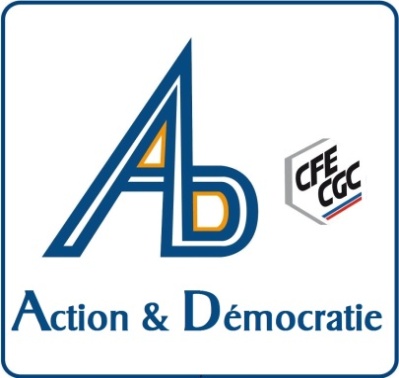              Au 7ème et au 9ème échelonLa CAPA de promotion d’échelon se réunira le : Mercredi 27 mars 2019 (PLP, Certifiés, CPE, PSYEN, EPS) Pour être informé(e) de votre éventuelle promotion, retournez cette page, complétée à Action et Démocratie,   54 rue Emile Bazin    80 800 Aubignyou par mail : AetD.amiens@gmail.comComplétez les cases grisées ou cochez les bonnes cases.Nom :                                                           Prénom :      Adresse :Rue :                     Code postal :              Ville :      Téléphone :                Courriel :       PLP 		 Certifié, AE, CE           CPE                  Echelon 6ème               Echelon 8ème                                                                                                      Depuis le :              Rendez-vous de carrière :   OUI        NONAppréciation : Excellent                Très satisfaisant             Satisfaisant                 A consolider Commentaires sur votre situation, votre dossier :